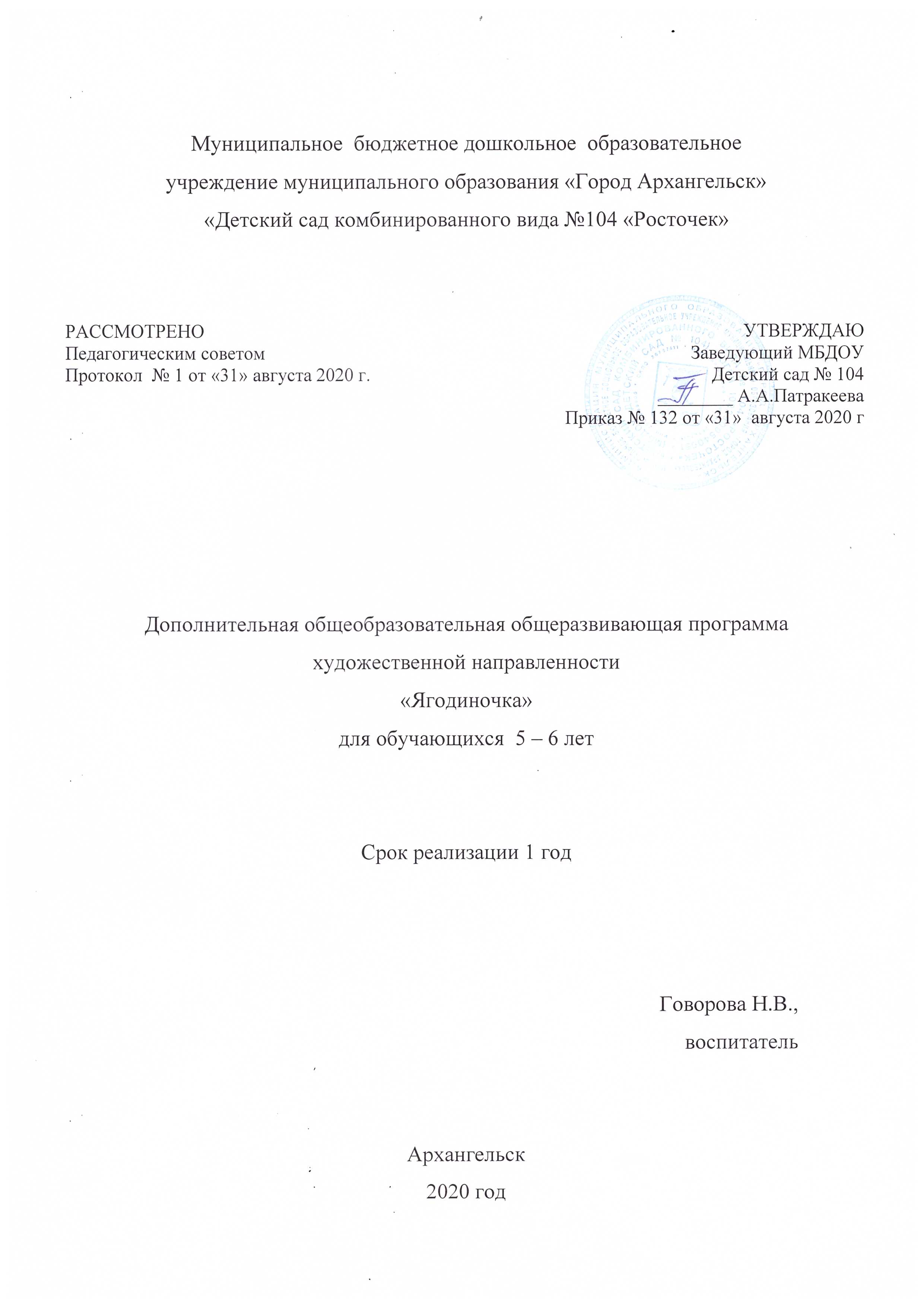 СОДЕРЖАНИЕI. Целевой раздел.   1.1. Пояснительная записка.Дополнительная образовательная программа танцевальной студии  «Ягодиночка» для детей старшего дошкольного возраста разработана на основе программы «Ритмическая мозаика» Бурениной А.И.Рабочая программа разработана в соответствии с федеральным государственным образовательным стандартом дошкольного образования, с  учетом основных принципов, требований к организации и содержанию различных видов музыкально - ритмической деятельности в ДОУ, а также возрастных особенностей и возможностей детей дошкольного возраста.Программа составлена в соответствии с нормативными документами:Федеральный Закон №273-ФЗот 29.12.2012 «Об образовании в Российской Федерации»;Приказ Министерства образования и науки Российской Федерации № 1008 от 29.08.2013 «Об утверждении Порядка организации и осуществления образовательной деятельности по дополнительным общеобразовательным программам»;«Санитарно-эпидемиологические правила и нормативы СанПиН 2.4.4.3172-14» (утв. Главным государственным санитарным врачом РФ 4 июля 2014г. №41);Письмо Минобрнауки РФ от 11.12.2006 № 06-1844 «О Примерных требованиях к программам дополнительного образования детей».В настоящее время к организации обучения и воспитания детей в ДОУ предъявляют все более высокие требования. Общество хочет видеть будущего школьника полноценным и всесторонне развитым. Поэтому необходимо развивать ребенка многогранно. Современная наука признает раннее детство как период, имеющий огромное значение для развития различных способностей и задатков детей.Данная программа ставит своей целью приобщить детей к танцевальному искусству, раскрыть перед ними его многообразие и красоту, способствовать эстетическому развитию дошкольников, привить им основные навыки умения слушать музыку и передавать в движении ее образное содержание. Занятия танцем не только учат понимать и создавать прекрасное, они развивают образное мышление и фантазию, память и трудолюбие, прививают любовь к прекрасному и способствуют развитию всесторонне-гармоничной личности дошкольника.   1.2. Направленность, актуальность, педагогическая целесообразность дополнительной образовательной программы.Для дошкольников хореография, как правило, начинается с развития чувства ритма, с изучения простых танцевальных движений под музыку, выполнения пластических этюдов, которые сопровождаются мимикой и жестами, связанными с эмоциональными впечатлениями ребенка.Систематические занятия хореографией дают организму физическую нагрузку, равную сочетанию нескольких видов спорта, и возможность дать выход эмоциональной энергии ребенка, помогают сформировать правильную осанку, приобрести индивидуальные исполнительские навыки, развить гибкость, улучшить координацию движений, что способствует оптимизации роста и укреплению опорно-двигательного аппарата дошкольника.Обучаясь по этой программе, дети научатся чувствовать ритм,  слышать и понимать музыку, согласовывать с ней свои движения. Одновременно они смогут развивать и тренировать мышечную силу корпуса и ног, пластику рук, грацию и выразительность. Занятия танцем научат  основам этикета и грамотной  манеры поведения  в обществе, дадут представление об актерском мастерстве.Игровые моменты повышают физическую и эмоциональную активность, дети становятся ловкими, хорошо координированными, физически совершенными, а значит, здоровыми, закаленными, эмоционально богатыми и эстетически развитыми.Актуальность данной Программы – заключается в формировании духовно – нравственной и гармонично развитой личности, пробуждении мотивации занятием хореографией, раскрытии индивидуальных творческих способностей, приобщении к концертным выступлениям, способствующих положительной самооценке, а главное в сохранении и укреплении здоровья дошкольника.Педагогической целесообразностью  данной Программы является возможность использования познавательных и воспитательных задач, которые способствуют формированию и развитию  творческих и индивидуальных способностей дошкольников, чувства прекрасного, эстетического вкуса, нравственности.Стремясь к максимальной эффективности занятий, необходимо осуществлять строгий отбор содержания материала, предлагаемого к изучению. Основными критериями отбора хореографических движений служат возрастные физиологические и психологические особенности детей дошкольного возраста, уровень влияния движений на формирование правильной осанки, развитие координации, воспитание художественно-эстетического вкуса.Учёт индивидуальных и возрастных особенностей дошкольников на занятиях хореографией является неотъемлемой частью организации образовательного процесса. Поэтому педагогу необходимо первоначально выявить потенциальные задатки индивидуально у каждого ребенка, а в дальнейшем развивать интерес и уровень хореографических задатков с тем, чтобы подвести ребенка к совершенно новому творческому уровню посредством хореографии.  1.3. Цель и задачи реализации программыЦель: приобщить детей к танцевальному искусству, способствовать эстетическому и нравственному развитию дошкольников. Привить детям основные навыки умения слушать музыку и передавать в движении ее многообразие и красоту. Выявить и раскрыть творческие способности дошкольника посредством  хореографического искусства.Основные задачи:Образовательные:Обучить детей танцевальным движениям.Формировать умение слушать музыку, понимать ее настроение, характер, передавать их танцевальными движениями.Формировать пластику, культуру движения, их выразительность.Формировать умение ориентироваться в пространстве.Формировать правильную постановку корпуса, рук, ног, головы.Воспитательные:Развить у детей активность и самостоятельность, коммуникативные способности.Формировать общую культуру личности ребенка, способность ориентироваться в современном обществе.Формировать нравственно-эстетические отношения между детьми и взрослыми.Создание атмосферы радости детского творчества в сотрудничестве.Развивающие:Развивать творческие способности детей.Развить музыкальный слух и чувство ритма.Развить воображение, фантазию.Оздоровительные:укрепление здоровья детей.  1.4. Принципы и подходы, осуществляемые в процессе реализации программыпринцип индивидуализации - учёт особенностей возраста, особенностей каждого ребёнка, воспитание интереса к занятиям, активность ребёнка;принцип системности и последовательности - непрерывность и регулярность занятий, повышение нагрузки, увеличение количества упражнений, усложнение техники их исполнения;принцип наглядности - безукоризненный показ движений педагогом, образный рассказ, подражание, имитация известных детям движений;принцип закрепление навыков - повторение вырабатываемых двигательных навыков, многократное выполнение упражнений. Умение выполнять их самостоятельно вне занятий;принцип сознательности и активности - обучение, опирающееся на сознательное и заинтересованное отношение воспитанника к своим  действиям;принцип доступности - обучение упражнениям от простого к сложному, от известного к неизвестному, учитывая степень подготовленности ребёнка, соответствие содержания возрастным особенностям обучающихся;принцип полноты и целостности музыкального образования детей, подразумевающий совокупность знаний, умений и навыков по всем видам детской музыкально-двигательной  деятельности, их органическую взаимосвязь.деятельностный подход - создание оптимальных условий для проявления творческой активности ребенка, организация творческой деятельности, способствующей саморазвитию дошкольника;личностный подход - организация предметно-развивающей среды для максимальной ориентации на собственную активность ребенка, развития самостоятельности, инициативы. культурно - исторический подход - организация образовательной и воспитательной работы с дошкольниками с учетом национальных ценностей и традиций страны, родного города. Приобщение к основным компонентам человеческой культуры.   1.5. Значимые для разработки и реализации программы характеристики, в том числе характеристики особенностей развития детей дошкольного возраста.    Форма проведения занятия  – групповая. Наполняемость не более 15 человек, что создает оптимальные условия для индивидуальной работы и обеспечивает вариативность общения.    Объем образовательной нагрузки:Количество занятий: 1 раз в неделю во второй половине дня.  Программа рассчитана на 36 учебных недель. Продолжительность образовательной деятельности для детей:Группа общеразвивающей направленности с 5 до 6 лет - 25 мин.; Сроки реализации программы с третьей декады сентября по третью  декаду мая. Программа реализуется на государственном языке согласно ст.14 Федеральный закон от 29 декабря 2012 г. N 273-ФЗ "Об образовании в Российской Федерации".        Характеристика возрастных особенностей развития детейСтаршая группа 5-6 летДети этого возраста физически развиты настолько, что могут заниматься музыкально - танцевальной деятельностью без перерыва 25 минут. Их двигательный опыт включает умение исполнять различные действия с помощью разнообразных движений. У них хорошая координация движений в ходьбе, беге, прыжках. Возрастает уровень самостоятельности, проявляется способность делать простейшие умозаключения, сообщения, ярко прослеживается потребность  в  разнообразии  тем,  характеров,  а также в индивидуальном проявлении. Улучшение памяти проявляется в способности запомнить и исполнить значительный ряд движений в простой последовательности и в комбинациях. Дети в этот период с удовольствием занимаются творчеством и проявляют его во всех видах их деятельности.  1.6. Планируемые результаты освоения детьми дополнительной общеразвивающей программы  Дети знают о назначении отдельных упражнений по хореографии.  Желают двигаться, танцевать под музыку, передавать в движениях, пластике характер музыки, игровой образ.  Умеют выполнять простейшие построения и перестроения, ритмично двигаться в различных музыкальных темпах и передавать хлопками и притопами простейший ритмический рисунок, ставить ногу на носок и на пятку.  Умеют выполнять танцевальные движения: прямой и боковой галоп, пружинка, подскоки, кружение по одному и в парах. Знают основные танцевальные позиции рук и ног.  Умеют выполнять простейшие двигательные задания, творческие игры, специальные задания, используют разнообразные движения в импровизации под музыку.  Дети выразительно, свободно, самостоятельно двигаются под музыку.  Умеют точно координировать движения с основными средствами      музыкальной выразительности.  Владеют навыками по различным видам передвижений по залу и приобретают определённый «запас» движений в общеразвивающих и танцевальных упражнениях.  Выполняют танцевальные движения: поочерёдное выбрасывание ног вперёд и в прыжке, приставной шаг с приседанием, с продвижением вперёд, кружение, приседание с выставлением ноги вперёд, шаг на всей ступне на месте, с продвижением вперёд.Владеют основными хореографическими упражнениями по программе данного года обучения.Выполняют танцевальные движения: шаг с притопом, приставной шаг с приседанием, пружинящий шаг, боковой галоп, переменный шаг; выразительно и ритмично исполняют танцы, движения с предметами (шарами, обручами, цветами и др.).Занимающиеся дети могут хорошо ориентироваться в зале при проведении музыкально подвижных игр.Выразительно исполняют движения под музыку, могут передать свой опыт младшим детям, организовать игровое общение с другими детьми.Способны к импровизации с использованием оригинальных и разнообразных движений.Овладение детьми навыками искусства танца, способности и желание продолжать занятия в хореографических студиях города после  окончания ДОУ.1.7. Форма подведения итоговОткрытые занятияОтчётные концертыКонцертные выступления2. Содержательный разделВ этом возрасте ребенок – дошкольник уже достаточно физически развит, у детей возрастает способность к исполнению разнообразных по координации движений – из области хореографии, гимнастики. Это дает возможность подбирать для работы с детьми более сложный репертуар, в основе которого не только народная музыка, детские песни, но и некоторые классические произведения.Приоритетные задачи: развитие способности к выразительному, одухотворенному исполнению движений, умения импровизировать под незнакомую музыку, формирование адекватной оценки и самооценки.Развитие музыкальности:воспитание интереса и любви к музыке, потребности слушать знакомые и новые музыкальные произведения, двигаться под музыку, узнавать, что это за произведения и кто их написал;обогащение слушательского опыта разнообразными по стилю и жанру музыкальными сочинениями;развитие умения выражать в движении характер музыки и ее настроение, передавая как контрасты, так и оттенки настроений в звучании;развитие умения передавать основные средства музыкальной выразительности: темп – разнообразный, а также ускорения и замедления; динамику (усиление и уменьшение звучания, разнообразие динамических оттенков); регистр (высокий, низкий, средний); метроритм (разнообразный, в том числе и синкопы); различать 2-3 частную форму произведения (с малоконтрастными по характеру частями), а также вариации, рондо;развитие способности различать жанр произведения – плясовая (вальс, полька, старинный и современный танец); песня ( песня-марш, песня-танец и др.), марш, разный по характеру, и выражать это в соответствующих движениях.Развитие двигательных качеств и уменийРазвитие способности передавать в пластике музыкальный образ, используя перечисленные ниже виды движений.     Основные:ходьба – бодрая, спокойная, на полупальцах, на носках, на пятках, пружинящим, топающим шагом, « с каблучка», вперед и назад (спиной), с высоким подниманием колена (высокий шаг), ходьба на четвереньках, «гусиным» шагом, с ускорением замедлением;бег – легкий, ритмичный, передающий различный образ, а также высокий, широкий, острый, пружинящий бег;прыжковые движения – на одной, на двух ногах на месте и с различными вариациями, с продвижением вперед, различные виды галопа (прямой галоп, боковой галоп), поскок «легкий» и «сильный» и др.;общеразвивающие упражнения -  на различные группы мышц и различный характер, способ движения (упражнения на плавность движений, махи, ловкости движений, координации рук и ног;имитационные движения -  различные образно-игровые движения, раскрывающие понятный детям образ, настроение или состояние, динамику настроений, а также ощущения тяжести или легкости, разной среды – «в воде», «в воздухе» и т.д.);плясовые движения – элементы народных плясок и детского бального танца, доступные по координации, танцевальные упражнения, включающие асимметрию из современных ритмических танцев, а также разнонаправленные движения для рук и ног, сложные циклические виды движений: шаг польки, переменный шаг, шаг с притопом и др.Развитие умений ориентироваться в пространстве: самостоятельно находить свободное место в зале, перестраиваться в круг, становится в пары и друг за другом, в несколько кругов, в шеренги, колонны, самостоятельно выполнять перестроения на основе танцевальных композиций («змейка», «воротики», «спираль» и др.).Развитие творческих способностей:Развитие умений сочинять несложные плясовые движения и их комбинации;формирование умений исполнять знакомые движения в различных игровых ситуациях, под другую музыку, импровизировать в драматизации, самостоятельно создавая пластический образ;развитие воображения, фантазии, умения находить свои, оригинальные движения для выражения характера музыки, умение оценивать свои творческие проявления и давать оценку другим детям.Развитие и тренировка психических процессов:тренировка подвижности (лабильности) нервных процессов – умение изменять движения в соответствии с различным темпом, ритмом и формой музыкального произведения – по фразам;развитие восприятия, внимания, воли, памяти, мышления – на основе усложнения заданий (увеличение объема движений, продолжительности звучания музыки, разнообразия сочетаний упражнений и т.д.);развитие умения выражать различные эмоции в мимике и пантомимике: радость, грусть, страх, тревога, и т.д., разнообразные по характеру настроения, например: «Рыбки легко и свободно резвятся в воде».Развитие нравственно – коммуникативных качеств личности:воспитание умения сочувствовать, сопереживать другим людям и животным, игровым персонажам;воспитание потребности научить младших детей тем упражнениям, которые уже освоены; умение проводить совместные игры-занятия с младшими детьми;воспитание чувства такта, умения вести себя в группе во время занятий (находить себе место, не толкаясь; не шуметь в помещении во время самостоятельных игр);воспитание культурных привычек в процессе группового общения с детьми и взрослыми, выполнять вес правила без подсказки взрослого: пропускать старших впереди себя, мальчикам уметь пригласить девочку на танец и затем проводить ее на место, извинится, если произошло нечаянное столкновение и т.д.Освоение приемов движения.Для того, чтобы дети могли легко и непринужденно реагировать на музыку движением, надо воспитывать у них необходимые качества движения, дать им ряд двигательных навыков. Движения в упражнениях, играх, танцах просты и естественны: это основные движения человеческого тела (ходьба, бег, подскоки, прыжки, сгибания, разгибания, повороты), движения подражательные и изобразительные (образы человеческой деятельности, повадки зверей, особенности предметов и т.п.). Музыкальное движение – всегда средство для воплощения музыкально – двигательного образа. Чтобы научить детей управлять своими движениями, надо развивать у них мышечное чувство – умение различать напряженное и ненапряженное состояние мышц, воспитывать ощущение своей позы и направления движения.Работая с детьми над ритмическими упражнениями, педагог должен добиваться точного выполнения движений, следить за правильностью осанки. Нарушение осанки сказывается не только на внешнем виде ребенка, но и на его здоровье: неправильное положение тела ведет к сужению грудной клетки и искривлению позвоночника, что затрудняет работу сердца и легких. Основные требования к осанке заключаются в следующем: плечи опущены и несколько отведены назад, голова приподнята, спина прямая, живот подтянут.Качество движений детей в большей степени зависит от исходного положения. Правильное исходное положение внешне и внутренне организует детей, мобилизует их внимание, активизирует, как бы настраивая на предстоящее движение.Ходьба. При ходьбе следует координировать движения рук и ног, не допускать шаркающей походки, сохранять правильную осанку. Ходьба укрепляет, главным образом, мышцы нижних конечностей, развивает ориентировку в пространстве. Нагрузка на организм при ходьбе зависит от скорости движения и интенсивности шага. На занятиях по ритмике применяются следующие виды ходьбы: с носка, на носках, с перекатом с пятки на носок, топающим шагом, пружинящим, широким, с высоким подъемом ног.Вид ходьбы, так же как и интенсивность шага (энергичный, спокойный, легкий), определяется характером, темпом, динамикой музыки. Ходьба энергичным и топающим шагом, акцентирующим сильную долю такта, способствует развитию ощущения ритма. Чередование различных видов ходьбы или разных движений подчеркивает смену динамики музыки.Бег. Положение тела при беге должно содействовать быстрому движению: корпус следует чуть наклонить вперед, не напрягая плеч; кисти рук расслабить. Координация рук и ног та же, что и при ходьбе. Бег способствует физическому развитию, активизируя работу сердца, легких. Различными видами бега отмечаются динамические оттенки, структура музыкального произведения. Посредством бега можно создать определенный художественный образ.Прыжки. Для выполнения прыжков требуется работа всего мышечного аппарата, обеспечивающая мягкость, упругость движений, сохранение равновесие. Прыжки развивают мышцы ног, живота и всего туловища, укрепляют связки и суставы ног. Подготовкой к прыжкам являются ходьба и движение «пружинка». Использование в ритмических упражнениях прыжков связано с особенностями музыки (отрывистое звучание, пунктирный ритм).Сохранение равновесия. Умение сохранять равновесие при выполнении движений или в статичном положении развивается у детей постепенно, по мере овладения двигательными навыками. Выработке этого умения способствует ряд упражнений: детям предлагается стоять на одной ноге, на носках, не шевелиться после какого-нибудь движения. При смещении центра тяжести тела равновесие поддерживается с помощью балансировки, то есть добавочных, выравнивающих движений рук, ног, туловища, головы. В ритмических упражнениях, выполняемых в соответствии с характером музыки, задача сохранения равновесия связана с музыкальными заданиями. Так, остановкой после ходьбы отмечается окончание фраз или частей произведения.Построение и перестроение. Построения и перестроения организуют и дисциплинируют коллектив, развивают ориентировку в пространстве. Эти действия выполняются на протяжении всего урока ритмики. На занятиях используются построение по кругу, врассыпную, образование нескольких кружков, шеренги, колонны, в шахматном порядке и др. При построенииврассыпную дети должны заполнить все имеющееся пространство, соблюдая дистанцию, необходимую для свободного движения.Посредством перестроений отмечается смена динамики и фразировка музыкального произведения. Умение строиться в круг развивает у детей чувство пространственной формы и является одним из первых навыков. Выполнение заданий на свободное размещение по площадке развивает глазомер, сообразительность, инициативу каждого ребенка и всей группы.Общеразвивающие упражнения. Данные упражнения проводятся на всех уроках ритмики. Их цель – равномерное развитие всей мышечной системы, совершенствование всех двигательных навыков, выработка пластичности, точности, координации, координации движений, формирование правильной осанки. Посредством выполнения упражнений в соответствии с темпом и размером музыки, решается задача – развитие чувства ритма.Танец. На занятиях ритмики используются лишь несложные, доступные детям танцевальные движения. Разучивание танца не является самоцелью – главными остаются музыкально – ритмические задачи: четкая смена движений в соответствии со строением произведения, соблюдение темпа, размера, иногда выполнение ритмического рисунка, передача эмоционального характера музыки. Работа над танцами способствует воспитанию пластичности, красоты, выразительности движений, творческих способностей детей.Игры. Музыкально-ритмические игры строятся на основных  и танцевальных движениях. Они развивают восприятие музыки, двигательные навыки, творческие способности детей. В игре дети учатся выражать посредством движений свое отношение к музыке, создавать художественный образ.Игра имеет также большое воспитательное значение. В игре, как нигде, выявляется характер ребенка (смелость, застенчивость, активность, доброжелательность) и его психофизические качества (сообразительность, находчивость, быстрота реакции). Организация занятий обеспечивается рядом методических приёмов: Игровой метод. Основным методом обучения хореографии детей дошкольного возраста является игра, так как игра – это основная деятельность, естественное состояние детей дошкольного возраста.Речь идет не о применении игры как средства разрядки и отдыха на занятии, а о том, чтобы пронизывать занятие игровым началом, сделать игру его органическим компонентом. Каждая ритмическая игра имеет в своей основе определенную цель, какое-либо задание. В процессе игры дети знакомятся с окружающей жизнью, уточняют и осмысливают свои представления о мире. Метод аналогий. В программе обучения широко используется метод аналогий с животным и растительным миром (образ, поза, двигательная имитация), где педагог-режиссер, используя игровую атрибутику, образ, активизирует работу правого полушария головного мозга ребенка, его пространственно-образное мышление, способствуя высвобождению скрытых творческих возможностей подсознания.Словесный	метод. Это  беседа о характере музыки, средствах ее выразительности, объяснение методики исполнения движений, оценка.Практический	метод - это разучивание танцевальных движений, этюдов, танцев; он заключается в многократном выполнении конкретного музыкально-ритмического движения. Наглядный метод – выразительный показ под счет, с музыкой.Метод иллюстративной наглядности. Это рассказы о танцевальной культуре, о стилях танца, знакомство с репродукциями, фото и видеоматериалами костюмов, танцевальных номеров известных танцевальных коллективов и ансамблей танца.2.1. Учебный планСтруктура занятия:Занятие состоит из трех частей:Вводная часть.РазминкаЦель - подготовить мышцы к дальнейшей работе, психологически настроить ребёнка на восприятие танцевального материала и готовиться к более сложным танцевальным упражнениям.Основная часть.Танцевально – ритмические упражнения;Цель – исполнять простейшие танцевальные элементы и композиции. Научиться работать друг с другом, понимать и чувствовать партнера.Заключительная часть.Музыкальные игрыЦель – создать атмосферу радости, бодрости и удовольствия.  2.2.  Календарный учебный графикКоличество учебных недель: 36Количество учебных дней: 36Продолжительность каникул: 01января – 10 января 2021Даты начала и окончания учебных периодов/этапов: 14.09.2020 – 31.05.2021  2.3.  Перспективный план занятий3. Организационно-педагогические условия.  3.1. Материально – техническое обеспечение программы:  просторное помещение для занятий – залтехнические средства: музыкальный центр, компьютер, мультимедийный проектор;USB-флеш-накопитель, CD- диски,наглядные пособия, дидактические материалы;танцевальные атрибуты (платочки, ленты, обручи, мячи);шумовые инструменты (ложки, трещотки, бубны) по необходимости;коврики для занятий гимнастикой;костюмы, головные уборы (в соответствии с репертуаром).реквизиты к танцевальным постановкам.3.2. Методическое обеспечение:  1. Буренина А.И. Ритмическая мозаика. Санкт-Петербург, 2000. 2. Барышникова Т.К. Азбука хореографии. – СПб., 1996.3. Гусев Г.П. Методика преподавания народного танца. Танцевальные движения и комбинации на середине зала. – М.,2004.4. Гусев Г.П. Этюды. – М., 2004.5. Звездочкин  В.А. Классический танец. – Ростов н/Д., 2003.6. Каплунова  И.М.  и  Новоскольцева  И.А «Праздник  каждый  день» «Композитор» - Санкт- Петербург, 2007.7. Каплунова  И.М.  и  Новоскольцева  И.А «Этот  удивительный  ритм» «Композитор» - Санкт- Петербург, 2005.8. Усова О.В. Развитие личности ребёнка средствам хореографии. Татр Танца для детей 3-6 лет. Авторская программа. – Екатеринбург, 2001.9. Ткаченко Т. Народный танец. – М., 1975.10. Белкина С.И., Ломова Т.П., Соковнина Е.Н. Музыка и движение. – М., 1984.11. Пуртова Т.В., Беликова А.Н., Кветная О.В. Учите детей танцевать. – М., 2003.  3.3. Оценочные материалы (мониторинг)Проведение педагогической диагностики развития ребёнка необходимо для выявления начального уровня развития его музыкальных и хореографических способностей, состояния эмоциональной сферы, проектирования индивидуальной работы и оценки эффекта педагогического воздействия.Чтобы правильно организовать процесс хореографического образования и воспитания детей, нужно знать уровень их хореографических способностей. Диагностирование в ДОУ проводится в начале учебного года и в конце. Оно осуществляется в процессе занятий по  хореографии, во время которых педагог в процессе наблюдения оценивает проявления детей, сравнивая их между собой, и условно ориентируется на лучшие показатели, выявленные для данного возраста (в данной группе).3.4. Сотрудничество с родителямиРодительские собранияПрезентация  деятельности танцевальной студииОткрытые занятияИтоговые занятияПомощь в подборе костюма или его элементов Участие в выступлениях и конкурсахВедение беседы кружка в соцсетяхПриложение Педагогическая диагностика развития ребенка в музыкально-ритмической деятельности(разраБОТАНА НА ОСНОВЕ МЕТОДИК а.н.зИМИНОЙ И А.И.БУРЕНИНОЙ)Цель: выявление уровня  развития чувства ритма.Проведение: наблюдение за детьми в процессе выполнения специально                       подобранных заданий.Критерии уровня развития чувства ритма:Движение.  1) передача в движении характера знакомого музыкального произведения  (3-х частная форма):      высокий – ребёнок самостоятельно, чётко производит смену движений, движения   соответствуют характеру музыки;      средний – производит смену движений с запаздыванием (по показу других детей), движения  соответствуют характеру музыки;      низкий –  смену движений производит с запаздыванием, движения не соответствуют характеру  музыки.  2) передача в движении характера незнакомого музыкального произведения  (фрагмента) после предварительного прослушивания:      высокий – движения соответствуют характеру музыки, эмоциональное выполнение движений;      средний -  движения соответствуют характеру музыки, но недостаточная эмоциональность при  выполнении движений;      низкий  –  движения не соответствуют музыке, отсутствие эмоций при движении.  3) соответствие ритма движений ритму музыки:       высокий – чёткое выполнение движений;       средний – выполнение движений с ошибками;       низкий  – движение выполняется не ритмично.  4) координация движений и внимание («ритмическое эхо со звучащими жестами»):      высокий – ребёнок выполняет все движения без ошибок;      средний – допускает 1-2 ошибки;      низкий  –  не справляется с заданием.Воспроизведение ритма.  1) воспроизведение ритма знакомой песни под своё пение:      высокий – ребёнок точно воспроизводит ритмической рисунок знакомой песни;      средний – воспроизводит ритм песни с 1-2 ошибками;      низкий – неверно воспроизводит ритм песни.  2) воспроизведение ритма мелодии, сыгранной педагогом на инструменте:      высокий – ребёнок точно воспроизводит ритмической рисунок мелодии;      средний – воспроизводит ритм песни с ошибками;      низкий  – неверно воспроизводит ритм песни.  3) воспроизведение ритма песни шагами:      высокий – верно воспроизводит ритм песни шагами на месте и по залу;      средний – верно воспроизводит ритм песни шагами на месте;      низкий –  допускает много ошибок или не справляется с заданием.  4) воспроизведение ритмических рисунков в хлопках или на ударных инструментах («ритмическое эхо»):      высокий – ребёнок воспроизводит ритмический рисунок без ошибок;      средний – допускает 2-3 ошибки;      низкий  – неверно воспроизводит ритмический рисунок.Творчество.  1) сочинение ритмических рисунков:      высокий – ребёнок сам сочиняет и оригинальные ритмически рисунки;      средний – использует стандартные ритмические рисунки;      низкий – не справляется с заданием. 2)  танцевальное творчество:       высокий – ребёнок чувствует характер музыки, ритм, передаёт это в движении; самостоятельно  использует знакомые движения или придумывает свои; движения выразительны;  средний – чувствует общий ритм музыки, повторяет движения за другими, движения  соответствуют характеру музыки;      низкий –   не чувствует характер музыки, движения не соответствуют музыкеДиагностика уровня музыкально-двигательного развития ребенка Координация, ловкость движений – точность движений, координация рук и ног при выполнении упражнений. Для проверки уровня развития координации рук и ног применяются следующие задания:Упражнение 1. Отвести в сторону правую руку и в противоположную сторону левую ногу и наоборот.Упражнение 2. Поднять одновременно согнутую в локте правую руку и согнутую в колене левую ногу (и наоборот).Упражнение 3. Отвести вперед правую руку и назад левую ногу и наоборот.3 балла - правильное одновременное выполнение движений.2 балла - неодновременное, но правильное; верное выполнение после повторного показа.1 балл - неверное выполнение движений. Творческие проявления - умение импровизировать под знакомую и незнакомую музыку на основе освоенных на занятиях движений, а также придумывать собственные, оригинальные  «па».Тест на определение склонности детей к танцевальному творчеству. Детям предлагается под музыку (после предварительного прослушивания) изобразить следующие персонажи: ромашку, пчелку, солнечный зайчик и т.п.3 балла - умение самостоятельно находить свои оригинальные движения, подбирать слова характеризующие музыку и пластический образ.2 балла - движения его довольно простые, исполняет лишь однотипные движения.1 балл - ребенок не способен перевоплощаться в творческой музыкально-игровой импровизации;  Гибкость тела – это степень прогиба назад и вперед. При хорошей гибкости корпус свободно наклоняется.Упражнение «Отодвинь кубик дальше» (проверка гибкости тела вперед).Детям предлагается сесть на ковер так, чтобы пятки находились у края ковра, ноги прямые на ширине плеч, прижаты к ковру. У края ковра на полу между ступнями ног расположен кубик. Следует наклониться и отодвинуть кубик как можно дальше. Колени не поднимать, ноги должны оставаться прямыми. Оценивается расстояние в сантиметрах от линии пяток до грани кубика, в которую ребенок упирался пальцами.3см и меньше – низкий уровень (1 балл).4-7см – средний уровень (2 балла)8-11см – высокий уровень (3 балла).Упражнение «Кольцо» (проверка гибкости тела назад).Исходное положение, лёжа на животе, поднимаем спину, отводим назад (руки упираются в пол), одновременно сгибая ноги в коленях, стараемся достать пальцами ног до макушки.3 балл – максимальная подвижность позвоночника вперед и назад.2 балл – средняя подвижность позвоночника.1 балл - упражнения на гибкость вызывают затруднения.
 Музыкальность – способность воспринимать и передавать в движении образ и основные средства выразительности, изменять движения в соответствии с фразами, темпом и ритмом. Оценивается соответствие исполнения движений музыке (в процессе самостоятельного исполнения - без показа педагога).Упражнение «Кто из лесу вышел?»После прослушивания музыки ребенок должен не только угадать кто вышел из лесу, но и показать движением. Закончить движение с остановкой музыки. (отражение в движении характера музыки).Упражнение «Заведи мотор». Дети сгибают руки в локтях и выполняют вращательные движения. Под медленную музыку - медленно, под быструю – быстро (переключение с одного темпа на другой).Упражнение «Страусы».Под тихую музыку дети двигаются, как «страусы». Под громкую музыку «прячут голову в песок» (отражение в движении динамических оттенков).3 балла – умение передавать характер мелодии, самостоятельно начинать и заканчивать движение вместе с музыкой, передавать основные средства музыкальной выразительности (темп, динамику)2 балла – в движениях выражается общий характер музыки, темп; начало и конец музыкального произведения совпадают не всегда.1 балл – движения не отражают характер музыки и не совпадают с темпом, ритмом, а также с началом и концом произведения. Эмоциональность – выразительность мимики и пантомимики, умение передавать в мимике, позе, жестах разнообразную гамму чувств исходя из музыки и содержания композиции (страх, радость, удивление, настороженность, восторг, тревогу и т.д.), умение выразить свои чувства не только в движении, но и в слове. Эмоциональные дети часто подпевают во время движения, что-то приговаривают, после выполнения упражнения ждут от педагога оценки. У неэмоциональных детей мимика бедная, движения не выразительные. Оценивается этот показатель по внешним проявлениям (Э-1, Э-3).  Детям предлагается изобразить «усталую старушку», «хитрую лису»,  «девочку, которая удивляется», «сердитого волка».Развитие чувства ритма. Ритмические упражнения – передача в движении ритма прослушанного музыкального произведения. Эти задания требуют от детей постоянного сосредоточения внимания. Если чувство ритма несовершенно, то замедляется становление развернутой (связной) речи, она невыразительна и слабо интонирована; ребенок говорит примитивно используя короткие отрывочные высказывания.Упражнения с ладошками.(Дети должны постараться точно повторить хлопки педагога.)Педагог молча сидит перед детьми и четвертными длительностями выполняет разнообразные хлопки, реагируя на исполнение мимикой.4 раза по коленям обеими руками (повторить 2 раза).3 раза по коленям, 1 раз в ладоши (повторять до точного исполнения).2 раза по коленям, 2 раза в ладоши.1 раз по коленям, 1 раз в ладоши (с повторением).1 балл – ребёнок с ритмическими заданиями не справляется, не может передать хлопками ритмический рисунок.2 балла – выполняет лишь отдельные упражнения с несложным ритмическим рисунком.3 балла – точно передает ритмический рисунок.Уровни развития ребенка в музыкально-ритмической деятельности    Первый уровень (высокий 15-18 баллов) предполагал высокую двигательную активность детей, хорошую координацию движений, способность к танцевальной импровизации. Ребенок умеет передавать характер мелодии, самостоятельно начинать и заканчивать движение вместе с музыкой, менять движение на каждую часть музыки. Имеет устойчивый интерес и проявляет потребность к восприятию движений под музыку. Хлопками передает ритмический рисунок.Второй уровень (средний 10-14 баллов). Этому уровню свойственна слабая  творческая активность детей, движения его довольно простые, исполняет лишь однотипные движения. Воспроизводит несложный ритм. Передаёт только общий характер, темп музыки. Умеет выразить свои чувства в движении. В образно - игровых движениях легко передает  характер персонажа. Верное выполнение упражнений на координацию после повторного показа движений.Третьему уровню  (низкому 6-9 баллов) соответствовали следующие характеристики детей: они повторяют несложные упражнения   за педагогом, но при этом их повторы вялые, малоподвижные, наблюдается некоторая скованность, заторможенность действий, слабое реагирование на звучание музыки. Движения не отражают характер музыки и не совпадают с темпом, ритмом, а также с началом и концом произведения. Мимика бедная, движения невыразительные. Ребенок не способен перевоплощаться в творческой музыкально-игровой импровизации. С ритмическими заданиями не справляется, не может передать хлопками ритмический рисунок. Упражнения на гибкость вызывают затруднения.№Раздел Стр.1.1.1.Целевой раздел  Пояснительная записка31.2.Направленность, актуальность, педагогическая целесообразность дополнительной образовательной программы.41.3.Цель и задачи реализации программы51.4.Принципы и подходы, осуществляемые в процессе реализации программы51.5.Значимые для разработки и реализации программы характеристики, в том числе характеристики особенностей развития детей дошкольного возраста.61.6.Планируемые результаты освоения программы71.7.Формы подведения итогов 82.Содержательный раздел2.1.Учебный план132.2.Календарно-учебный график142.3.Перспективный план занятий143.Организационный раздел3.1.Материально-техническое обеспечение дополнительной общеразвивающей программы173.2.Методическое обеспечение173.3.Оценочные материалы (мониторинг)183.4.Сотрудничество с родителями 18Приложение Уровни развития ребенка в музыкально-ритмической деятельности18ГруппаПродолжительностьзанятияКоличество занятий в неделюКоличество занятийв годСтаршая группа25 мин.136месяц1 неделя2 неделя3 неделя4 неделяСЕНТЯБРЬЗанятие 1.Вводное занятие.Тема «Диагностика уровня музыкально-двигательных способностей детей на начало года».Занятие 2.Тема «Культура поведения на занятиях хореографии»:- познакомить детей с правилами и манерой поведения;- с формой одежды и прической;- с отношениями между мальчиками и девочками.«Танец с осенними листьями и зонтиками»М. Ленграна.Занятие 3.Упражнения на ориентировку в пространстве:положение прямо (анфас), полуоборот, профиль.Положения и движения ног: позиции ног (выворотные); relleve  по 1,2,3 позициям.«Танец с осенними листьями и зонтиками»М. Ленграна.Занятие 4.Упражнения на ориентировку в пространстве: квадрат.Положения и движения ног: sotte по 1,2.6, sotte в повороте (по точкам зала).«Танец с осенними листьями и зонтиками»М. Ленграна.ОКТЯБРЬЗанятие 5.Тема 3. «Культураповедения в театре».- Познакомить детей с культурой и правилами поведения при посещении театров.Положения и движения ног: demi – plie по 1,2,3 позициям; сочетание маленького приседания и подъема на полупальцы, шаги на полупальцах с продвижением вперед и назад.Танцевальная композиция «Осенний парк» Е. Доги.Занятие 6.Упражнения на ориентировку в пространстве: свободное размещение по залу, пары, тройки.Положения и движения ног: шаги с высоким подниманием ноги согнутой в колене вперед и назад на полупальцах; demi-plie  с одновременной работой рук.Танцевальная композиция «Осенний парк» Е. Доги.Занятие 7.Танцевальная комбинация, основанная на элементах классического танца.Танцевальная композиция «Осенний парк» Е. Доги.Занятие 8.Итоговое занятие «Путешествие в осенний лес»НОЯБРЬЗанятие 9.Тема «Танцевальное искусство».- Познакомить детей с понятиями «танцевальное искусство», «хореографический образ», «пластика», «жест», «выразительность».Занятие 10.Положения и движения рук: положение рук на поясе – кулачком; смена ладошки на кулачок.Движения ног: шаг с каблука в народном характере; простой шаг с притопом.Занятие 11.Положения и движения рук: переводы рук из одного положения в другое (в характере русского танца).«Танец Солдатиков и Куколок»Занятие 12.Движения ног: простой переменный шаг с выносом ноги на каблук в сторону (в конце музыкального такта); простой переменный шаг с выносом ноги на пятку в сторону и одновременной открыванием рук в стороны (в заниженную 2 позицию).«Танец Солдатиков и Куколок».ДЕКАБРЬЗанятие 13.Тема «Виды хореографии».- Познакомить детей с видами хореографии:классический, народный, бальный, историко-бытовой и современные танцы.Движения ног: battement tendu вперед и в сторону на носок (каблук) по 1 свободной позиции, в сочетании с demi-plie; притоп простой, двойной, тройной.Занятие 14.Положения и движения рук: «приглашение».Движения ног: простой русский шаг назад через полупальцы на всю стопу; хлопки в ладоши – двойные, тройные;руки перед грудью – «полочка».«Танец Солдатиков и Куколок»Занятие 15.Положения рук в паре:«лодочка» (поворот под руку).Движения ног:Простой шаг с притопом с продвижением вперед, назад; простой бытовой шаг по парам под ручку вперед, назад; танцевальный шаг по парам (на последнюю долю приседание и поворот корпуса в сторону друг друга).«Танец Солдатиков и Куколок»Занятие 16.Итоговое занятие «Новогодняя сказка».ЯНВАРЬЗанятие 17.Тема «Сюжетный танец».Положение рук в паре: «под ручки» (лицом друг к другу).Движения ног: простой бытовой шаг по парам в повороте, взявшись под ручку противоположными руками. Упражнения на ориентировку в пространстве:колонна по одному, по парам, тройкам, по четыре.Занятие 18.Положения рук в паре:сзади за талию (по парам, тройкам).Движения ног:танцевальный шаг по парам, тройкам ( с положением  рук сзади за талию).Упражнения на ориентировку в пространстве: диагональ.Танец «Птичка польку танцевала»А. Рыбникова.Занятие 19.Упражнения на ориентировку в пространстве: «змейка»;«ручеек».Танцевальная комбинация, построенная на шагах народного танца.Танец «Птичка польку танцевала»А. Рыбникова.Занятие 20.Танцевальная комбинация, построенная на шагах народного танца.Движения ног: прыжки с поджатыми ногами.Танец «Птичка польку танцевала»А. Рыбникова.ФЕВРАЛЬЗанятие 21.Тема «Народный танец».- Познакомить детей с костюмами музыкой и культурными особенностями русского народа.Движения ног: «шаркающий шаг», «елочка»; (мальчики)подготовка к присядке (плавное и резкое опускание вниз по 1 прямой и свободной позиции).Занятие 22.Движения ног: «гармошка»; (девочки)простой бег с открыванием рук в подготовительную позицию (вверху, между 2 и 3 позициями).Движения ног: «ковырялочка» с двойным и тройным притопом; (девочки) маленькое приседание (с наклоном корпуса), руки перед грудью «полочка». Танцевальная композиция «Калинка».Занятие 23.Движения ног: поклон на месте с руками;поклон с продвижением вперед и отходом назад; (мальчики) подскоки на двух ногах (1 прямая, свободная позиция);(девочки) бег с сгибанием ног назад по диагонали, руки перед грудью «полочка».Танцевальная композиция «Калинка».Занятие 24.Упражнения на ориентировку в пространстве: «звездочка» «корзиночка».Танцевальная композиция «Калинка».МАРТЗанятие 25.Тема «Бальный танец».- Познакомить детей с понятием «бальный танец» - вальс, полька.Занятие 26.Тема « В гости к весне». Танцевальная комбинация, построенная на элементах бального танца.Занятие 27.Постановка корпуса, головы, рук и ног.Танец «Линка-линка».Занятие 28.Движения ног: шаги: бытовой и танцевальный; поклон, реверанс.Танец «Линка-линка»АПРЕЛЬЗанятие 29.Тема «Историко-бытовой танец».- Познакомить детей с понятием историко-бытовой танец: менуэт, полонез.Движения ног:«боковой галоп» простой (по кругу). «боковой галоп» с притопом (по линиям).Занятие 30.Движения ног: «пике» (одинарный) в прыжке.Танец «Гусарская эпоха»Занятие 31.Положения рук в паре:основная позиция.Движения ног: легкий бег на полупальцах по кругу по парам лицом и спиной вперед.Движения в паре: (мальчик) присед на одно колено, (девочка) легкий бег вокруг мальчика. Танец «Гусарская эпоха»Занятие 32.Движения в паре: «боковой галоп» вправо, влево; легкое покачивание лицом друг к другу; поворот по парам.Танец «Гусарская эпоха»МАЙЗанятие 33.Тема «Танцы, танцы, танцы!».-  Рассказать детям о разных танцах.Движения ног: боковой подъемный шаг.Положения рук в паре: «корзиночка».Занятие 34.Подготовка к итоговому занятию.Занятие 35.Итоговое занятие «Скоро лето»Занятие 36.Диагностика уровня музыкально-двигательных способностей детей.Итого: 36 часовИтого: 36 часовИтого: 36 часовИтого: 36 часовИтого: 36 часов